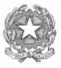 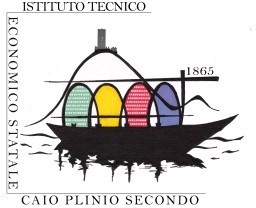 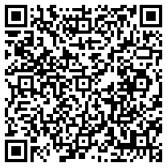 Codice fiscale 80018180135	Como15/09/2022Albo Istituto AttiIl Dirigente ScolasticoVisto il C.C.N.L del 19/04/2018 comparto scuola; Visto l’art.554 del D.L.vo n. 297/94;Visti il D.M. 1904/2001 n. 75 e il D:M. 50/2021 n 480.;Vista la graduatoria d’istituto degli aspiranti a supplenze personale ATA:individuaIl Sig.ra Acierno Carmelina, inserita al posto 326 con punti 12,63 graduatoria d’istituto di 3^ fascia quale destinatario di contratto a tempo determinato in qualità di collaboratore scolastico fino al 30/06/2023 per n. 36 ore settimanali.Il Dirigente Scolastico Dott.ssa Silvana CampisanoFirma autografa a mezzo stampa, ai sensi e per gli effetti dell’art.3, comma 2 del D.Lgs. n. 39/1993Incaricato del procedimento A.A. Maria P.